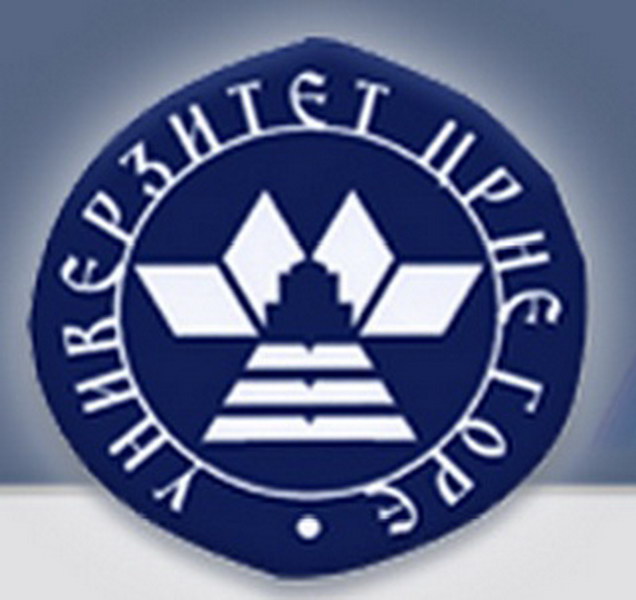 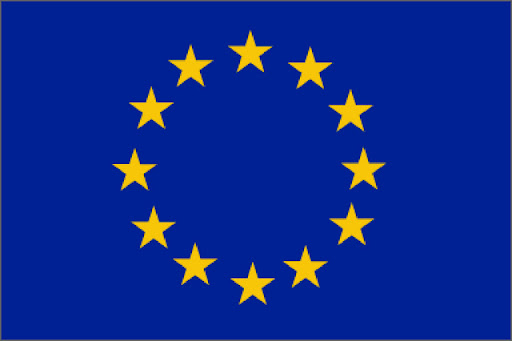 Dnevni red radnog sastanka544257-TEMPUS-1-2013-1-ME-TEMPUS-JPCR26 - 27 oktobar 2017, Constanta, Rumunija1.dan – Dnevni red09:30 – 10:00 	Registracija učesnika10:00 – 10:15 	Pozdravna riječi uvodni govor 10:15 – 11:00 	Analiza implementacije novog plana i programa na Univerzitetu Crne Gore  11.00 – 11:45 	Analiza implementacije novog plana i programa na Univerzitetu “Ismail Qemali” u Valoni11:45 – 12:00 	Pauza12:00 – 13:00 	Primjeri dobre prakse pri korišćenju različitih metoda, sredstava i tehnika u nastavi, baziranoj na STCW programu13:00 – 14:30 	Pauza za ručak14:30 – 16:00	Korišćenje palubnih simulatora za obuku i evaluaciju 16:00 – 16:15 	Pauza16:15 – 17:30 	Korišćenje simulatora stroja za obuku i evaluaciju 17:30			Završetak sastanka1.dan – Dnevni red10:00 – 11:00 	Opšti prikaz novog STCW programa. Sažetak pedagoških pristupa 11.00 – 11:15 	Pauza11:15 – 12:00 	Prezentacija mogućnosti u vezi mobilnosti studenata i profesora u okviru Blue Career Fair (sajam poslova u pomorstvu)12:00 – 13:30 	Pauza13:30 – 15:00 	Diskusija o aktivnostima koje treba da obezbijede održivost rezultata projekta15.00 – 15.45	Prilike za buduće projekte15:45 – 16:00 	Pauza16:00 – 17:30 	Upravljanje projektom. Administativni i finansijski aspekt.17:30			Završetak sastanka